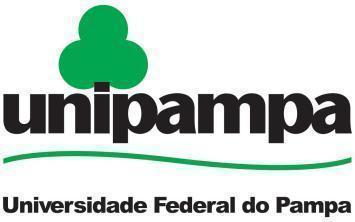 ANEXO IV:  PLANILHA DE PONTUAÇÃO DO PRÉ-PROJETO (DESCRITORES E PESOS)Candidato: __________________________________________Avaliador: ___________________________________________CritérioDescritor de qualidadeEspaço destinado para justificar o desconto de pontuação no item (preenchimento obrigatório sempre que houver desconto de pontuação)PesoPontuação do candidato no critério(podem ser atribuídas notas até uma casa decimal)Tema do ProjetoÉ relevante, atual e plenamente alinhado aos interesses de pesquisa do(a) orientador(a) indicado(a), conforme tabela disposta no item 5.1.1 do edital (deve conter entre 70 e 100 palavras).20,0Pergunta de PesquisaÉ clara, factível, objetiva e compreensível para qualquer leitor do meio acadêmico. É possível de ser respondida, é bem delimitada e contribui para o desenvolvimento do conhecimento.5,0JustificativaO candidato deve apresentar justificativa (contextual-empírica e teórico-investigativa) alinhada à  temática e aos objetivos propostos, ressaltando a importância do tema para a área da educação e a possível contribuição do estudo que pretende desenvolver, evidenciando a sua abrangência,  no que diz respeito ao alcance social, seja ele institucional, local, regional, nacional e/ou internacional.10,0Objetivo GeralÉ plenamente alinhado à pergunta de pesquisa, é bem delimitado e redigido de forma clara.5,0Objetivos EspecíficosSão coerentes, factíveis, alinhados à pergunta de pesquisa e ao delineamento metodológico. Não se confundem com objetivos de ensino (deve conter entre 3 e 5 objetivos específicos).10,0Referencial TeóricoUtiliza teorias/conceitos pertinentes ao estudo, sendo apontados autores adequados e atuais para respaldar a realização da pesquisa. Apresenta os principais conceitos adotados de forma sucinta, mas com propriedade, lançando mão, de forma adequada, das estratégias de citação direta e/ou indireta de acordo com ABNT. O conteúdo do referencial utilizado é plenamente alinhado aos objetivos de pesquisa  indicados.20,0DelineamentometodológicoO delineamento metodológico proposto é coerente com os objetivos da pesquisa, sendo explicitada/detalhada a coleta/produção de dados e os passos procedimentais para a realização da pesquisa, em todas as etapas de sua execução. Apresenta caracterização de  abordagens para análise dos dados.15,0Linguagem AcadêmicaA linguagem adotada no conjunto dos itens do projeto prima pela adequação linguística (não há problemas de pontuação, ortografia ou acentuação). São evitados termos genéricos e imprecisos. A sequência das informações é apresentada de forma clara, fluida e plenamente compreensível.5,0CronogramaO cronograma apresentado é factível para o período máximo de 24 meses de duração do mestrado e está condizente com os demais itens do pré-projeto.5,0ReferênciasAs referências estão plenamente adequadas às normas da ABNT vigentes e não há ausência de referências mencionadas no projeto ou inserção de outras referências que não constam no corpo do texto.5,0TOTAL100